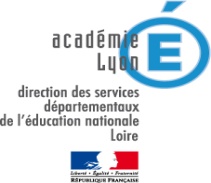 Projet d’école – année scolaire 201. – 201.École :   						  Secteur de collège :  						 Circonscription :    Réseau Education prioritaire				 PEDT ou projet de groupe					 Dispositif plus de maîtres que de classes Accueil des moins de trois ans			 Projet éducatif territorial ou CUCS                                                                  Axes du projet d’école en cours : Objectifs de travail - Actions proposées.Durée du projet Doc A Feuille 1/3Nom de l’école :Incontournables de réflexion à conduire en équipe : La gestion des temps et des espaces  d’apprentissage / le climat scolaire / la lisibilité des apprentissages et des acquis des élèvesLes parcours  d'apprentissage Doc A Feuille 2/3Nom de l’école :Demande spécifique d’accompagnement  d’équipe d’école ou formation à l'initiative des équipes : Avis de l’IEN en date du : Avis du conseil d'école en date du : Retour IEN et transmission à la DDSEN pour validation du directeur académique Doc A Feuille 3/3Nom de l’école : Fiche spécifique école :  « scolarisation des moins de trois ans » Modalités de mise en œuvre : Doc BNom de l’école : Fiche spécifique école :  « Dispositifs plus de maîtres que de classes » Modalités de mise en œuvre : Doc CNom de l’école : Fiche spécifique école : « APC» Modalités de mise en œuvre : Doc DNom de l’école :  3 ans                                               4 ans                                             5 ansParcoursObjectifsÉvolutions attendues et mesurablesDu côté des élèves : Conditions d’apprentissages (climat scolaire et gestion des temps et des espaces d’apprentissage)Les évaluations positives (qui renvoient au profil de l’apprenant)Les traces (ex : carnet, cahier, classeur…)Livret de l’élèveLes évaluations CE2 nationaleDu côté de l’équipe pédagogique : Bienveillance et respect des rythmes de travail (chronobiologiques)Traces classe et école (ex : cahier de vie de la classe, cahier de poésies par cycle, affichage classe/couloirs/cour…)Pédagogie différenciéePédagogie par compétences (socle commun en regard des programmes)Mise en cohérence des évaluationsProgressions d’école et de cycleDu côté des élèves et des familles : moments partagés et culture communeAu sein de la classe : cahier de vie…Au sein de l’école : liaison avec les familles et actions diversesLiaison maternelle/élémentaireLiaison élémentaire/collège cycle 3 Situation actuelleObjectifsEvolutions attenduesBesoins des élèves ou état des pratiques et de situation.ObjectifsÉvolutions attendues Besoins des élèves ou état des pratiques et de situation.ObjectifsÉvolutions attendues 